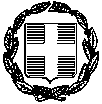 ΘΕΜΑ:  Πρόσκληση εκδήλωσης ενδιαφέροντος για την προμήθεια ρουχισμού (στολής) για υπάλληλο Δημοτικής Αστυνομίας.Ο Δήμος Σπάρτης προκειμένου να καλύψει τις ανάγκες του για την προμήθεια ρουχισμού (στολής) για υπάλληλο Δημοτικής Αστυνομίας προϋπολογισμού δαπάνης 1.532,64 ευρώ, καλεί τους ενδιαφερόμενους να καταθέσουν την οικονομική προσφορά τους σε σφραγισμένο φάκελο στον οποίο θα αναγράφεται ευκρινώς ο τίτλος της προμήθειας έως την , Πέμπτη 21 Ιουλίου 2016  και ώρα 12:00 στην Γραμματεία της Οικονομικής Υπηρεσίας του Δήμου Σπάρτης στην Μαγούλα (ισόγειο).Πληροφορίες θα παρέχονται τις εργάσιμες ημέρες και ώρες, από το γραφείο προμηθειών του Δήμου Σπάρτης, (Δ/νση: Μαγούλα (1ος όροφος), ΤΚ 23100, Τηλ: 2731361116, Ε-mail: m.vaxavioloy@1504.syzefxis.gov.gr, αρμόδια υπάλληλος Μαρία Βαχαβιώλου.   Συνημμένα: Ενδεικτικός προϋπολογισμός Έντυπο προσφοράς                                                                                        Ο ΔΗΜΑΡΧΟΣ Α.Α.                                                                                              Ο ΑΝΤΙΔΗΜΑΡΧΟΣ                                                            ΔΗΜΗΤΡΙΟΣ ΑΠΟΣΤΟΛΑΚΟΣ                           ΕΛΛΗΝΙΚΗ ΔΗΜΟΚΡΑΤΙΑΝΟΜΟΣ ΛΑΚΩΝΙΑΣΔΗΜΟΣ ΣΠΑΡΤΗΣΔιεύθυνση  Οικονομικών ΥπηρεσιώνΤμήμα Προϋπολογισμού, Λογιστηρίου και ΠρομηθειώνΜαγούλα, T.K. 23100 – Σπάρτη-------------------------Πληροφορίες:  Μ. ΒαχαβιώλουΤηλ.: 2731361 116Fax: 2731361 124e-mail: m.vaxavioloy@1504.syzefxis.gov.gr                Μαγούλα  15/7/2016         Αρ. πρωτ.: 20714